Oblastný  futbalový  zväz  -   GALANTAMierové námestie 940 /1 924 01 Galanta, tel. 0905 734 510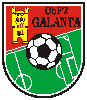 PRIHLÁŠKAdo súťaží riadených Športovo – technickou komisiou ObFZ Galanta v ročníku 2018 / 2019. Presný názov FO :       Záväzne prihlasujeme do súťaží Oblastného futbalového zväzu oblasti Galanta v súťažnom ročníku 2018/2019 tieto družstvá:                                                                           dospelí   MO GA                                áno            nie                                                                  dospelí MO II. tr . GA  - ŠA                 áno            nie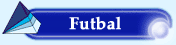                                                                   dorast                                                     áno            nie                                                                  mladší dorast                                        áno            nie                                                                  žiaci                                                         áno            nie                                                                  mladší žiaci                                            áno            nie                                                                  prípravka                                                áno            nie        Štartovný vklad : dospelí :      150 €                                                      dosp.II.tr. :  120 €                                dorast: zdarma                                 mladší dorast: zdarma                                                                                                                                                                           žiaci : zdarma                                                                                                                                                                                      mladší žiaci: zdarma                                 prípravka:  zdarma         Uzávierka prihlášok :  24.6..2018 !K prihláške je bezpodmienečne nutné priložiť doklad o zaplatení štartovného vkladu, tlačivo ADRESÁR FO .Bez uhradenia štartovného vkladu, adresára a včasného doručenia prihlášky nebude družstvo (družstvá) zaradené do súťaže. Podpisom tejto záväznej prihlášky futbalový klub zároveň prehlasuje, že je finančne zabezpečený a súťaž v rámci celého súťažného ročníka (podľa tejto prihlášky) riadne dokončíHody   dňa :   -----                                                     Obecné dni   dňa: ------ ________________________________                                       ________________________________podpis štatutárneho zástupcu FO č.1           Pečiatka FO       Podpis štatutárneho zástupcu FO č.2 Poznámka: Adresár futbalových klubov zaslať na e - mailovú adresu uvedenú na tlačive!                                     E- mail:stkobfzgalanta@centrum.skTlačivo ADRESÁR je povinné aj v prípade že nedošlo k zmenám !!! Štartovné uhradiť na účet: SK310200 0000 0000 0133 0132